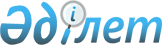 Об утверждении государственного образовательного заказа на дошкольное воспитание и обучение, размера подушевого финансирования и родительской платы на 2014 годПостановление Тупкараганского районного акимата Мангистауской области от 15 апреля 2014 года № 85. Зарегистрировано Департаментом юстиции Мангистауской области 14 мая 2014 года № 2417

      Примечание РЦПИ.

      В тексте документа сохранена пунктуация и орфография оригинала.      В соответствии с Законом Республики Казахстан от 27 июля 2007 года «Об образовании» акимат Тупкараганского района ПОСТАНОВЛЯЕТ:



      1. Утвердить прилагаемый государственный образовательный заказ на дошкольное воспитание и обучение, размера подушевого финансирования и родительской платы на 2014 год по Тупкараганскому району.



      2. Государственному учреждению «Тупкараганский районный отдел экономики и финансов» (Төлеген Ж.Ж.) обеспечить финансирование государственного образовательного заказа на дошкольное воспитание и обучение, размере подушевого финансирования на 2014 год в пределах предусмотренного плана финансирования.



      3. Государственному учреждению «Тупкараганский районный отдел образования» (Утесбаева А.К.) обеспечить государственную регистрацию настоящего постановления в органах юстиции, его официального опубликования в средствах массовой информации и размещения на интернет-ресурсе акимата Тупкараганского района.



      4. Контроль за исполнением настоящего постановления возложить на заместителя акима Тупкараганского района Т.А. Алтынгалиева.



      5. Настоящее постановление вступает в силу со дня государственной регистрации в органах юстиции и вводится в действие по истечении десяти календарных дней после дня его первого официального опубликования.

 

       И.о. акима района                       Б. Ерсайынұлы

 

Утвержден

постановлением акимата

Тупкараганского района

от 15 апреля 2014 года

№ 85

  Государственный образовательный заказ на дошкольное воспитание и обучение, размер подушевого финансирования за счет республиканского бюджета и родительской платы в дошкольных организациях Тупкараганского района на 2014 год 

 
					© 2012. РГП на ПХВ «Институт законодательства и правовой информации Республики Казахстан» Министерства юстиции Республики Казахстан
				№Наименова-

ние детского дошкольно-

го учрежденияКоличество воспитанников организаций дошкольного воспитания и обученияКоличество воспитанников организаций дошкольного воспитания и обученияКоличество воспитанников организаций дошкольного воспитания и обученияРазмер подушевого финансирования в дошкольных организациях в месяц (тенге)Размер подушевого финансирования в дошкольных организациях в месяц (тенге)Размер подушевого финансирования в дошкольных организациях в месяц (тенге)Размер родительской платы в дошкольных организациях образования в месяц (тенге)Размер родительской платы в дошкольных организациях образования в месяц (тенге)Размер родительской платы в дошкольных организациях образования в месяц (тенге)№Наименова-

ние детского дошкольно-

го учрежденияДетский сад (госу-

дарствен-

ный/

частный)Мини-центр с пол-

ным днем пре-

быва-

ния при школеМини-

центр с полным днем пре-

быва-

ния само-

стоя-

тель-

ныйДетский сад (госу-

дарствен-

ный/

частный)Мини-центр с пол-

ным днем пре-

быва-

ния при школеМини-

центр с полным днем пребы-

вания само-

стоя-

тельныйДетский сад (госу-

дарствен-

ный/

частный)Мини-центр с пол-

ным днем пре-

быва-

ния при школеМини-

центр с полным днем пребы-

вания само-

стоя-

тель-

ныйТупкара-

ганский район
560
95
100
22 223
13 024
26 092
8190
8190
х
